Игровое упражнение "Совунья сварила суп с..."Цель: автоматизация звука [С] в предложениях на материале лексической темы "Продукты питания".Игровое упражнение представляет собой отдельную карточку с изображением Совуньи  с  тенью кастрюли, а также отдельно карточки с изображениями кастрюль с продуктами питания, которые ламинируются и вырезаются. Задание: ребенку предлагается помочь Совунье приготовить супы для гостей.  Необходимо ставить кастрюли  с продуктами питания на тень кастрюли  с Совуньей. Составить полное  предложение.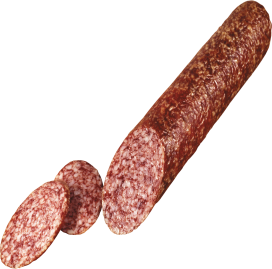 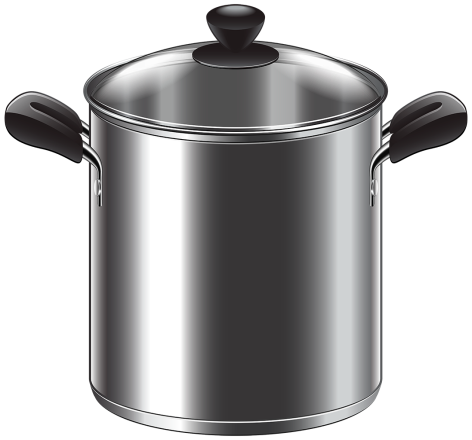 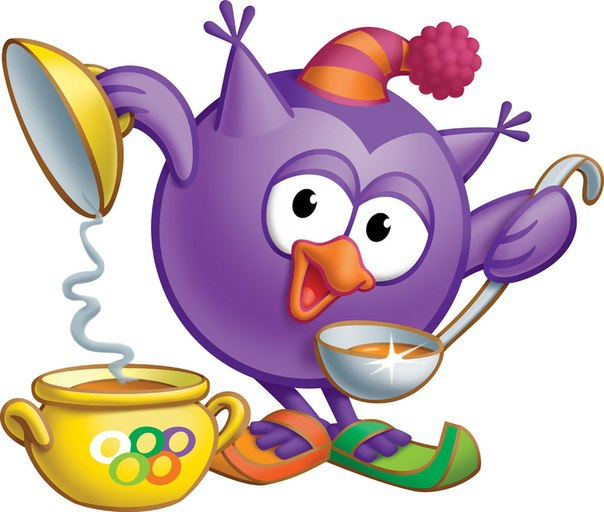 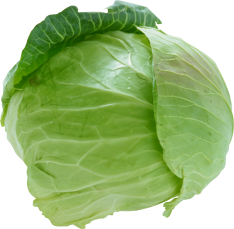 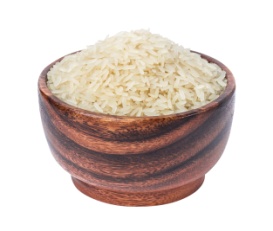 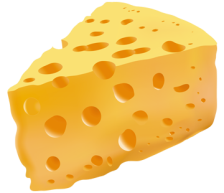 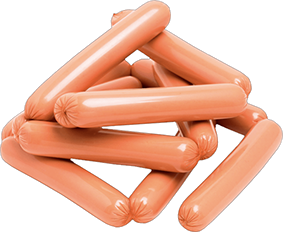 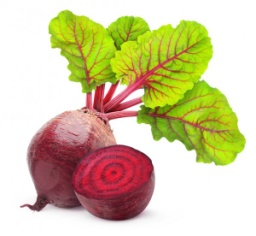 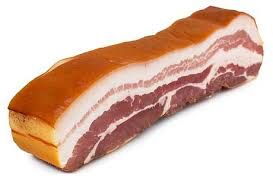 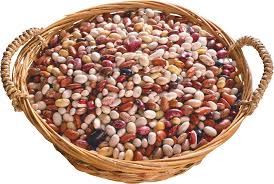 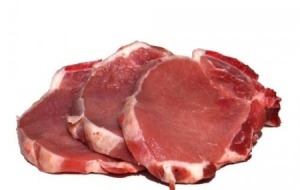 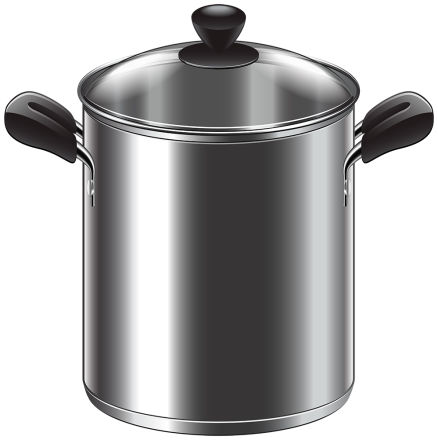 